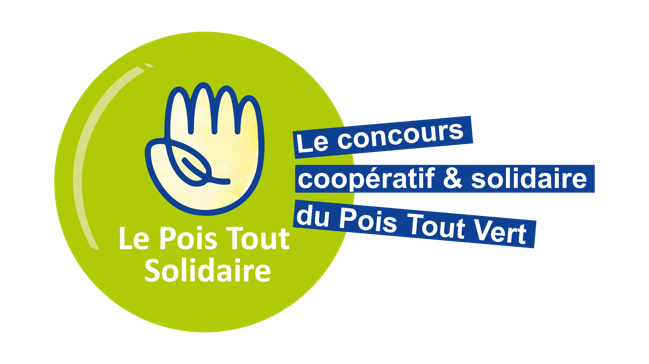 Dossier de candidature – édition 2020Les candidatures se font par mail uniquement à l’adresse suivante :
poistoutsolidaire@lepoistoutvert.fr
Pour votre dossier de candidature, vous êtes priés de suivre le plan suivant en faisant faire figurer tous les éléments dans l’ordre et en détails (seuls les dossiers complets seront pris en compte).Carte d’identité du/des porteur(s) de projetNom(s) du ou des créateurs : Nom de la structure : Coordonnées du créateur : 	Adresse postale :Mail : 	Téléphone : Formation et expérience : Expliquer en quelques phrases votre/vos parcours et ce qui vous a amené à monter ce projet.Merci de joindre le/les CV à la candidature.Le projet Présentation du projet pour lequel vous candidatez :Informations clés de la structure : Nom :Adresse : Téléphone :Mail : Site web éventuel : Date de création : Forme juridique : Répartition du capital :Démarche militante du projet Historique éventuel :Pourquoi vouloir monter ou faire évoluer ce projet ? En quoi ce projet est un engagement militant ?Description du projet Domaines d’activité de l’entreprise ou de l’associationGammes de produits ou services proposés, processus de fabrication.Présentation du marché et de la concurrence Description du marché visé (tendances, taille, parts de marché…) et de la concurrenceAvantage du produit ou service par rapport à la concurrence Commercialisation en cours ou envisagée du produit et/ou service Approvisionnements nécessairesEmplois créés ou à créer État d’avancement Ce qui a été fait dans le cadre de ce projetCe qu’il reste à faireDifficultés rencontrées, facteurs limitants du projetLes besoins du projet Liste des besoins matériels Liste des besoins immatériels Les besoins financiers Le plan de financement envisagé La communication du projet Pourquoi il faut voter pour votre projet ? Ce résumé sera utilisé pour présenter le projet au vote lors des différentes étapes de sélection. Merci d’être concis.A quoi servira la somme récoltée par le concours ? Idem, merci d’être concis et explicite pour que les clients puissent comprendre la finalité du projet.Merci de joindre également des photos en haute définition à votre dossier : le/les porteurs de projet, les éléments représentatifs de votre projet, votre logo éventuel. À ce dossier de présentation, vous devrez impérativement joindre les pièces suivantes :
- CV du ou des porteur(s) du projet
- Dernier bilan (pour les structures existantes) et/ou prévisionnel à 3 ans (tous les candidats) - Fiche d’acceptation du règlement signée du ou des porteurs de projet 